Piecework reconciliation templateFor employers hiring pieceworkers under the Horticulture AwardThere are new requirements for pieceworkers in the Horticulture Award (Award) that take effect from the first pay period that starts on or after 28 April 2022. This includes a new:minimum wage guarantee for pieceworkers way to calculate piece rates according to the average competent pieceworkerrequirement for employers to create piecework records for their pieceworkersobligation for employers to record the number of hours their pieceworkers work, and the piece rate applied.Use this template to get your business ready for the changes.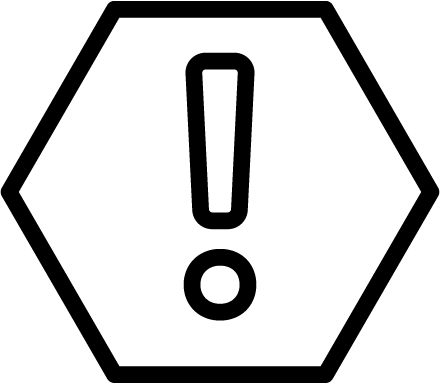 Who this template is forThis template is for employers engaging pieceworkers under the Award.How to use this templateEach day a pieceworker works they have a minimum wage guarantee. This means that pieceworkers have to receive, for each day that they work, at least the ‘hourly rate for the pieceworker’ multiplied by the number of hours they worked that day, if that is more than they would earn for the day under the piece rate alone. If they have earned more for their day’s work under the piece rate, they need to be paid that higher amount.Employers can use this template to check that they’ve met the minimum wage guarantee for their pieceworkers for each day worked. Get ready with our other resources (fairwork.gov.au/piecework-changes)Use our Piecework arrangements employer checklist to learn about piecework arrangements and make sure you’re meeting your employer obligations. 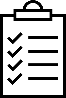 Use our Piecework record template to quickly and easily create a piecework record that meets the requirements of the Horticulture Award. 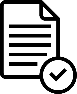 Use our Piecework timesheet template to help record your pieceworkers’ hours of work, outputs and piece rates.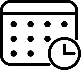 Use our Piecework rules are changing information sheet to help explain the changes to your employees. 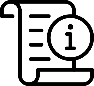 Piecework reconciliation template - Horticulture AwardEXAMPLEWeek beginning: ….. /.…. /…..Employee name: <insert name>Award:Horticulture Award Piece rate(s): as per the employee’s piecework recordas per the employee’s piecework recordas per the employee’s piecework recordMinimum hourly rate amountMinimum hourly rate amountMinimum hourly rate amountPiecework amountPiecework amountPiecework amountPiecework amountDateDateTotal hoursAward hourly rate Total payable at hourly rate(minimum hourly rate x total hours for day)OutputPiece rateTotal payable at piece rate(piece rate for task x output)Total amount payable for day(higher amount)EXAMPLE ONLY (please delete) 1/5/226$25.41(casual, level 1)$152.46(6hrs x $25.41)30 cartons$6 per carton$180(30 x $6)$180 (piece rate)EXAMPLE ONLY (please delete) 1/5/225$25.41(casual, level 1)$127.05(5hrs x $25.41)20 cartons$6 per carton$120(20 x $6)$127.05 (minimum hourly rate)Minimum hourly rate amountMinimum hourly rate amountMinimum hourly rate amountPiecework amountPiecework amountPiecework amountPiecework amountDateTotal hoursAward hourly rate Total payable at hourly rate(minimum hourly rate x total hours for day)OutputPiece rateTotal payable at piece rate(piece rate for task x output)Total amount payable for day(higher amount)…. /…. /….…. /…. /….…. /…. /….…. /…. /….…. /…. /….…. /…. /….…. /…. /….Total payable for week:Total payable for week:Total payable for week:Total payable for week:Total payable for week:Total payable for week:Total payable for week: